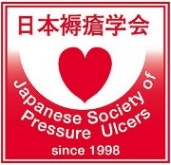 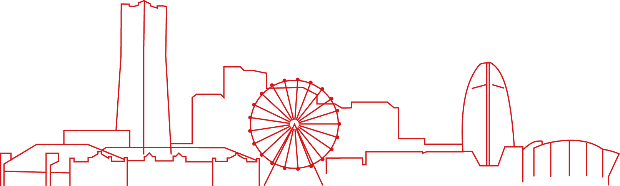 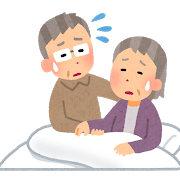 コメンテーター：教育講演講師の先生方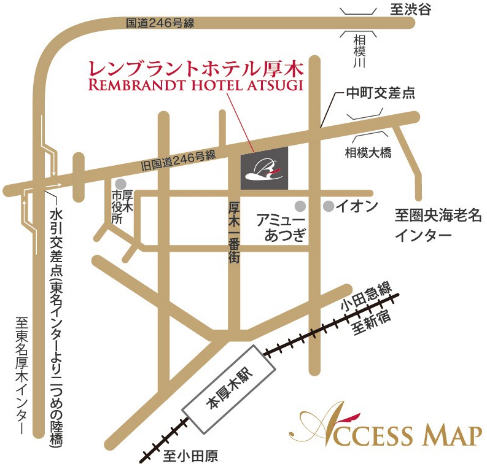 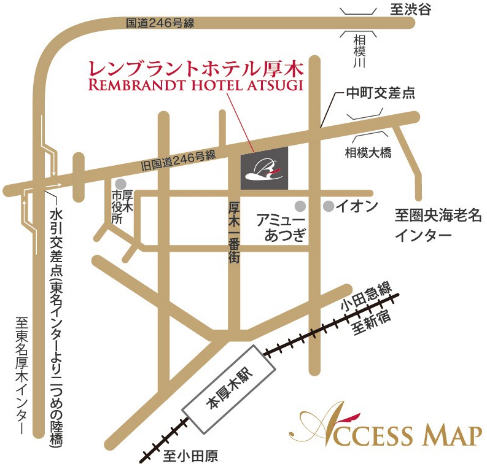 